A RESOLUTION TO ENACT FREE TRADE WITH CUBAWHEREAS: The average monthly income for Cubans is currently twenty dollars a month, and WHEREAS: Free trade with Cuba would provide significant economic growth in the country, which currently has a GDP growth rate of 2.7%, a weak number for this developing nation, and WHEREAS: The United States economy would greatly benefit from these eleven million new consumers in the market, andWHEREAS: Free trade would encourage a shift to capitalism from the country’s current communist regimeWHEREAS: Free trade would improve relations between the US and Cuba and allow for greater peace and unity between the United States and Latin America. WHEREAS: Largely demanded Cuban goods would become significantly cheaper as a result of this resolution.WHEREAS: Allowing free trade would also encourage tourism in Cuba, benefitting US airline companies and Cuban businesses. WHEREAS: Encouraging human rights improvement in Cuba would allow Cubans to live a better life with access to more resources and information.THEREFORE, BE IT RESOLVED by the Student Congress here today that the US enact free trade with Cuba. Respectfully submitted, North AlleghenyA State Bill To Force Any Drivers Over The Age of 70 To Retake The Driver’s Road Test Every Three YearsBE IT ENACTED BY THIS CONGRESS THAT:1.     	SECTION 1.           	Every senior driver that is over the age of 70 must retake2.                                         	the driver’s test every three years to ensure they are capable3.                                         	of safe driving.4.     	SECTION 2.           	The driver’s test given to seniors over the age of 70 will be5.                                         	the same driving road test administered to those getting6.                                         	their license for the first time.7.     	SECTION 3.           	The Department of Motor Vehicles will oversee the8.                                         	implementation of this Bill on the state level.9.     	SECTION 4.           	Those who do not comply will have their driver’s10.                                       	license revoked and will not be allowed to drive.11.   	SECTION 6.           	This legislation will go into effect one year after its12.                                       	passage.13.   	SECTION 7.           	All laws in conflict with this legislation are hereby declared14.                                       	null and void.Respectfully Submitted,Pine-Richland High SchoolA Bill to Pay College AthletesBE IT ENACTED BY THE CONGRESS HERE ASSEMBLED THAT:SECTION 1.	College athletes be paid for their contributions to their school, given that sporting events that are aired on television generate billions of dollars of revenue, but the players themselves, the ones who are directly responsible for providing the entertainment, are not compensated in any waySECTION 2.	The incentive of payment may make top tier players stay in college longer, rather than enter the draft and begin their professional careerSECTION 3.	College sports is a commercial enterpriseSECTION 4.	This bill will be put into effect at the beginning of the 2017-2018 collegiate calendarSECTION 5. 	All laws in conflict with this legislation are hereby declared null and void.
Introduced for Congressional Debate by Moon Area High School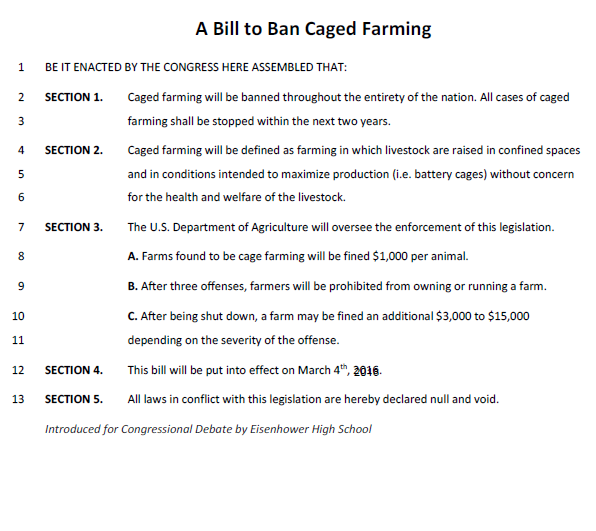 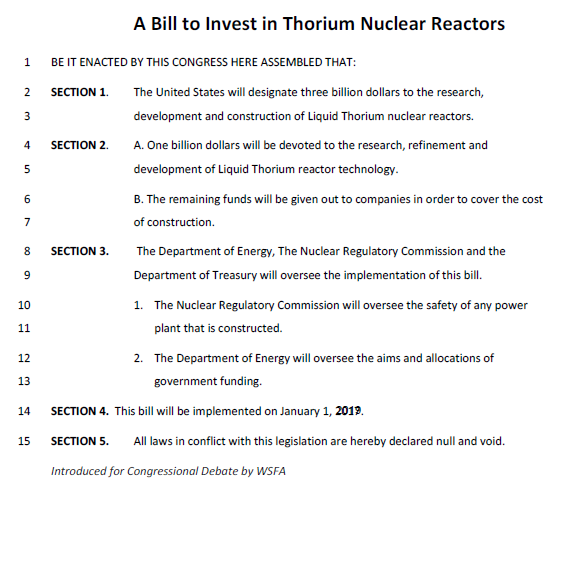 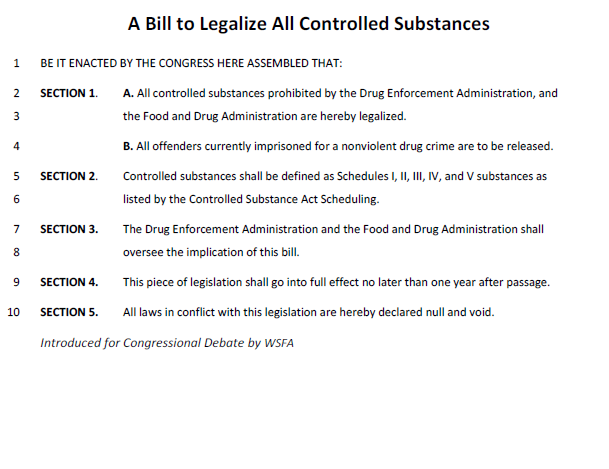 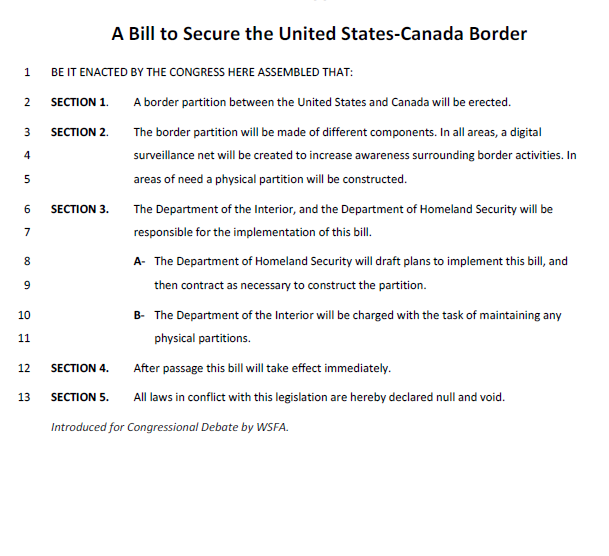 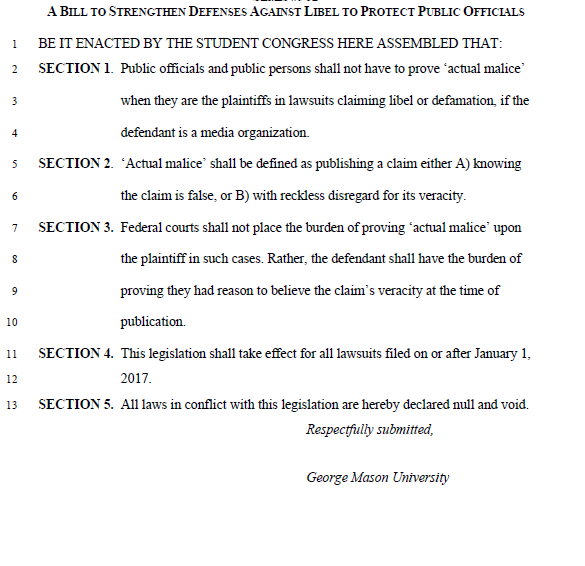 